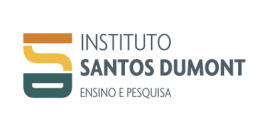 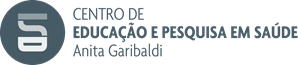 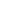 FORMULÁRIO DE INSCRIÇÃO – 2018Macaíba-RN, ____ de ________________________ de ________._________________________________Assinatura do(a) candidato(a)   IDENTIFICAÇÃOIDENTIFICAÇÃOIDENTIFICAÇÃOIDENTIFICAÇÃOIDENTIFICAÇÃOIDENTIFICAÇÃOIDENTIFICAÇÃOIDENTIFICAÇÃOIDENTIFICAÇÃOIDENTIFICAÇÃOIDENTIFICAÇÃOIDENTIFICAÇÃOIDENTIFICAÇÃONome: Nome: Nome: Nome: Nome: Nome: Nome: Nome: Nome: Nome: Nome: Nome: Nome: Sexo: Estado civil: Estado civil: Estado civil: Estado civil: Estado civil: Estado civil: Estado civil: Estado civil: Tipo sanguíneo: Tipo sanguíneo: Tipo sanguíneo: Tipo sanguíneo: E mail: E mail: E mail: E mail: E mail: E mail: Tel. contato:Tel. contato:Tel. contato:Tel. contato:Tel. contato:Tel. contato:Tel. contato:ENDEREÇOENDEREÇOENDEREÇOENDEREÇOENDEREÇOENDEREÇOENDEREÇOENDEREÇOENDEREÇOENDEREÇOENDEREÇOENDEREÇOENDEREÇOEndereço: Endereço: Endereço: Endereço: Endereço: Endereço: Endereço: Endereço: Endereço: Endereço: Endereço: Endereço: Endereço: Bairro:Bairro:Bairro:Bairro:Nº Nº Nº Nº Cidade/estado: Cidade/estado: Cidade/estado: Cidade/estado: Cidade/estado: CEP: CEP: CEP: CEP: País: País: País: País: País: País: País: País: País: FILIAÇÃOFILIAÇÃOFILIAÇÃOFILIAÇÃOFILIAÇÃOFILIAÇÃOFILIAÇÃOFILIAÇÃOFILIAÇÃOFILIAÇÃOFILIAÇÃOFILIAÇÃOFILIAÇÃOPai: Pai: Pai: Pai: Pai: Pai: Pai: Pai: Pai: Pai: Pai: Pai: Pai: Mãe: Mãe: Mãe: Mãe: Mãe: Mãe: Mãe: Mãe: Mãe: Mãe: Mãe: Mãe: Mãe: NASCIMENTONASCIMENTONASCIMENTONASCIMENTONASCIMENTONASCIMENTONASCIMENTONASCIMENTONASCIMENTONASCIMENTONASCIMENTONASCIMENTONASCIMENTOData: Cidade/estado: Cidade/estado: Cidade/estado: Cidade/estado: Cidade/estado: Cidade/estado: Nacionalidade: Nacionalidade: Nacionalidade: Nacionalidade: Nacionalidade: País: DOCUMENTAÇÃODOCUMENTAÇÃODOCUMENTAÇÃODOCUMENTAÇÃODOCUMENTAÇÃODOCUMENTAÇÃODOCUMENTAÇÃODOCUMENTAÇÃODOCUMENTAÇÃODOCUMENTAÇÃODOCUMENTAÇÃODOCUMENTAÇÃODOCUMENTAÇÃONº RG: Nº RG: Órgão expedidor: Órgão expedidor: Órgão expedidor: Órgão expedidor: Órgão expedidor: Órgão expedidor: Órgão expedidor: Órgão expedidor: Órgão expedidor: Data da expedição:Data da expedição:CPF: CPF: Título eleitoral: Título eleitoral: Título eleitoral: Título eleitoral: Título eleitoral: Título eleitoral: Título eleitoral: Título eleitoral: Título eleitoral: Título eleitoral: Título eleitoral: Carteira Reservista:Carteira Reservista:Carteira Reservista:Data de expedição:Data de expedição:Data de expedição:Data de expedição:Data de expedição:Data de expedição:Data de expedição:Data de expedição:Data de expedição:Data de expedição:Número do PIS/PASEP:                                                                                           (   ) Não possuiNúmero do PIS/PASEP:                                                                                           (   ) Não possuiNúmero do PIS/PASEP:                                                                                           (   ) Não possuiNúmero do PIS/PASEP:                                                                                           (   ) Não possuiNúmero do PIS/PASEP:                                                                                           (   ) Não possuiNúmero do PIS/PASEP:                                                                                           (   ) Não possuiNúmero do PIS/PASEP:                                                                                           (   ) Não possuiNúmero do PIS/PASEP:                                                                                           (   ) Não possuiNúmero do PIS/PASEP:                                                                                           (   ) Não possuiNúmero do PIS/PASEP:                                                                                           (   ) Não possuiNúmero do PIS/PASEP:                                                                                           (   ) Não possuiNúmero do PIS/PASEP:                                                                                           (   ) Não possuiNúmero do PIS/PASEP:                                                                                           (   ) Não possuiNº de inscrição no Conselho: Nº de inscrição no Conselho: Nº de inscrição no Conselho: Nº de inscrição no Conselho: Nº de inscrição no Conselho: Data da expedição da carteira: Data da expedição da carteira: Data da expedição da carteira: Data da expedição da carteira: Data da expedição da carteira: Data da expedição da carteira: Data da expedição da carteira: Data da expedição da carteira: Curso de Graduação: ___________________________________     Ano de conclusão: __________Curso de Graduação: ___________________________________     Ano de conclusão: __________Curso de Graduação: ___________________________________     Ano de conclusão: __________Curso de Graduação: ___________________________________     Ano de conclusão: __________Curso de Graduação: ___________________________________     Ano de conclusão: __________Curso de Graduação: ___________________________________     Ano de conclusão: __________Curso de Graduação: ___________________________________     Ano de conclusão: __________Curso de Graduação: ___________________________________     Ano de conclusão: __________Curso de Graduação: ___________________________________     Ano de conclusão: __________Curso de Graduação: ___________________________________     Ano de conclusão: __________Curso de Graduação: ___________________________________     Ano de conclusão: __________Curso de Graduação: ___________________________________     Ano de conclusão: __________Curso de Graduação: ___________________________________     Ano de conclusão: __________Instituição de formação: ______________________________________________________________Instituição de formação: ______________________________________________________________Instituição de formação: ______________________________________________________________Instituição de formação: ______________________________________________________________Instituição de formação: ______________________________________________________________Instituição de formação: ______________________________________________________________Instituição de formação: ______________________________________________________________Instituição de formação: ______________________________________________________________Instituição de formação: ______________________________________________________________Instituição de formação: ______________________________________________________________Instituição de formação: ______________________________________________________________Instituição de formação: ______________________________________________________________Instituição de formação: ______________________________________________________________Requerimento de atendimento especial:  (   ) Sim   (   ) Não        Qual: _______________________________________________________________________________________________________________________________________________________________________________________________________________________________________________________________________________________________________________________________________________________________________________________________________________________________________________________________________________________________________________________________________________________________________________________________________________________________________________________________________________________________________________________________________________Obs: Anexar comprovante da Condição.Requerimento de atendimento especial:  (   ) Sim   (   ) Não        Qual: _______________________________________________________________________________________________________________________________________________________________________________________________________________________________________________________________________________________________________________________________________________________________________________________________________________________________________________________________________________________________________________________________________________________________________________________________________________________________________________________________________________________________________________________________________________Obs: Anexar comprovante da Condição.Requerimento de atendimento especial:  (   ) Sim   (   ) Não        Qual: _______________________________________________________________________________________________________________________________________________________________________________________________________________________________________________________________________________________________________________________________________________________________________________________________________________________________________________________________________________________________________________________________________________________________________________________________________________________________________________________________________________________________________________________________________________Obs: Anexar comprovante da Condição.Requerimento de atendimento especial:  (   ) Sim   (   ) Não        Qual: _______________________________________________________________________________________________________________________________________________________________________________________________________________________________________________________________________________________________________________________________________________________________________________________________________________________________________________________________________________________________________________________________________________________________________________________________________________________________________________________________________________________________________________________________________________Obs: Anexar comprovante da Condição.Requerimento de atendimento especial:  (   ) Sim   (   ) Não        Qual: _______________________________________________________________________________________________________________________________________________________________________________________________________________________________________________________________________________________________________________________________________________________________________________________________________________________________________________________________________________________________________________________________________________________________________________________________________________________________________________________________________________________________________________________________________________Obs: Anexar comprovante da Condição.Requerimento de atendimento especial:  (   ) Sim   (   ) Não        Qual: _______________________________________________________________________________________________________________________________________________________________________________________________________________________________________________________________________________________________________________________________________________________________________________________________________________________________________________________________________________________________________________________________________________________________________________________________________________________________________________________________________________________________________________________________________________Obs: Anexar comprovante da Condição.Requerimento de atendimento especial:  (   ) Sim   (   ) Não        Qual: _______________________________________________________________________________________________________________________________________________________________________________________________________________________________________________________________________________________________________________________________________________________________________________________________________________________________________________________________________________________________________________________________________________________________________________________________________________________________________________________________________________________________________________________________________________Obs: Anexar comprovante da Condição.Requerimento de atendimento especial:  (   ) Sim   (   ) Não        Qual: _______________________________________________________________________________________________________________________________________________________________________________________________________________________________________________________________________________________________________________________________________________________________________________________________________________________________________________________________________________________________________________________________________________________________________________________________________________________________________________________________________________________________________________________________________________Obs: Anexar comprovante da Condição.Requerimento de atendimento especial:  (   ) Sim   (   ) Não        Qual: _______________________________________________________________________________________________________________________________________________________________________________________________________________________________________________________________________________________________________________________________________________________________________________________________________________________________________________________________________________________________________________________________________________________________________________________________________________________________________________________________________________________________________________________________________________Obs: Anexar comprovante da Condição.Requerimento de atendimento especial:  (   ) Sim   (   ) Não        Qual: _______________________________________________________________________________________________________________________________________________________________________________________________________________________________________________________________________________________________________________________________________________________________________________________________________________________________________________________________________________________________________________________________________________________________________________________________________________________________________________________________________________________________________________________________________________Obs: Anexar comprovante da Condição.Requerimento de atendimento especial:  (   ) Sim   (   ) Não        Qual: _______________________________________________________________________________________________________________________________________________________________________________________________________________________________________________________________________________________________________________________________________________________________________________________________________________________________________________________________________________________________________________________________________________________________________________________________________________________________________________________________________________________________________________________________________________Obs: Anexar comprovante da Condição.Requerimento de atendimento especial:  (   ) Sim   (   ) Não        Qual: _______________________________________________________________________________________________________________________________________________________________________________________________________________________________________________________________________________________________________________________________________________________________________________________________________________________________________________________________________________________________________________________________________________________________________________________________________________________________________________________________________________________________________________________________________________Obs: Anexar comprovante da Condição.Requerimento de atendimento especial:  (   ) Sim   (   ) Não        Qual: _______________________________________________________________________________________________________________________________________________________________________________________________________________________________________________________________________________________________________________________________________________________________________________________________________________________________________________________________________________________________________________________________________________________________________________________________________________________________________________________________________________________________________________________________________________Obs: Anexar comprovante da Condição.Carga horária: 60h/semanaisCarga horária: 60h/semanaisVaga: (   ) Fisioterapia   (  ) Fonoaudiologia  (  ) Psicologia   (  ) Serviço SocialVaga: (   ) Fisioterapia   (  ) Fonoaudiologia  (  ) Psicologia   (  ) Serviço SocialVaga: (   ) Fisioterapia   (  ) Fonoaudiologia  (  ) Psicologia   (  ) Serviço SocialVaga: (   ) Fisioterapia   (  ) Fonoaudiologia  (  ) Psicologia   (  ) Serviço SocialVaga: (   ) Fisioterapia   (  ) Fonoaudiologia  (  ) Psicologia   (  ) Serviço SocialVaga: (   ) Fisioterapia   (  ) Fonoaudiologia  (  ) Psicologia   (  ) Serviço SocialVaga: (   ) Fisioterapia   (  ) Fonoaudiologia  (  ) Psicologia   (  ) Serviço SocialVaga: (   ) Fisioterapia   (  ) Fonoaudiologia  (  ) Psicologia   (  ) Serviço SocialVaga: (   ) Fisioterapia   (  ) Fonoaudiologia  (  ) Psicologia   (  ) Serviço SocialVaga: (   ) Fisioterapia   (  ) Fonoaudiologia  (  ) Psicologia   (  ) Serviço SocialVaga: (   ) Fisioterapia   (  ) Fonoaudiologia  (  ) Psicologia   (  ) Serviço SocialTipo de bolsa: (    ) R1 Tipo de bolsa: (    ) R1 Tipo de bolsa: (    ) R1 Tipo de bolsa: (    ) R1 Tipo de bolsa: (    ) R1 Tipo de bolsa: (    ) R1 Tipo de bolsa: (    ) R1 Tipo de bolsa: (    ) R1 Tipo de bolsa: (    ) R1 Tipo de bolsa: (    ) R1 Tipo de bolsa: (    ) R1 Tipo de bolsa: (    ) R1 Tipo de bolsa: (    ) R1 